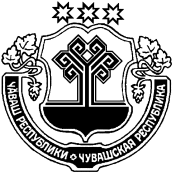 О внесении изменений в постановлениеадминистрации Янтиковского районаот 03.04.2020 № 172Администрация Янтиковского района п о с т а н о в л я е т: 1. Внести в постановление администрации Янтиковского района от 03.04.2020 № 172 "О мерах по обеспечению санитарно-эпидемиологического благополучия населения на территории Янтиковского района»  (в редакции постановления от 07.04.2020 № 184, от 14.04.2020 № 187) следующие изменения:    в абзаце пятом подпункта 1 пункта 4 слова «парикмахерских, косметических салонов,» исключить;дополнить пунктом 7.1 следующего содержания:   «7.1. Индивидуальным предпринимателям при осуществлении деятельности парикмахерских и косметических салонов:  обеспечить под личную ответственность соблюдение противоэпидемического режима в соответствии с государственными санитарно-эпидемиологическими правилами и гигиеническими нормативами и принятие мер в целях предотвращения распространения новой коронавирусной инфекции (COVID-19);  обеспечить прием граждан в целях оказания им услуг только по предварительной записи и при одновременном присутствии не более двух клиентов;  исключить использование залов ожидания и иных помещений для размещения посетителей, ожидающих очереди на оказание услуг.»;  абзац первый пункта 8 изложить в следующей редакции:          «8. Руководителям организаций и индивидуальным предпринимателям, осуществляющим деятельность на территории Янтиковского района  Чувашской Республики, деятельность которых не приостановлена в соответствии с указом Президента Российской Федерации, а также руководителям организаций, осуществляющих деятельность в рамках нерабочих дней, установленных Указом Президента Российской Федерации от 02.04.2020 № 239 «О мерах по обеспечению санитарно-эпидемиологического благополучия населения на территории Российской Федерации в связи с распространением новой коронавирусной инфекции (COVID-19)», перечень которых утверждается Кабинетом Министров Чувашской Республики:».          2.  Контроль за исполнением настоящего постановления оставляю за собой.          3. Настоящее постановление вступает в силу со дня его официального опубликования.Глава администрацииЯнтиковского района                                                                              В.А. ВанеркеЧУВАШСКАЯ РЕСПУБЛИКАЧĂВАШ РЕСПУБЛИКИАДМИНИСТРАЦИЯЯНТИКОВСКОГО РАЙОНАПОСТАНОВЛЕНИЕ28.04.2020   № _216__село ЯнтиковоТĂВАЙ РАЙОНАДМИНИСТРАЦИЙĔЙЫШĂНУ28.04.2020  __216__№ Тǎвай ялě